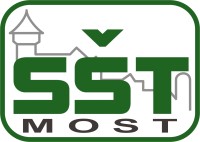 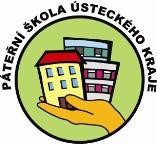 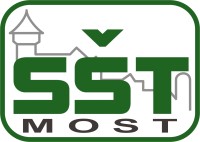 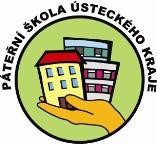  	 	 	 	 	 	 	 	V Mostě dne ……………………… Žádost o povolení přerušení vzdělávání  Žádáme o povolení přerušení vzdělávání našeho syna / naší dcery: Jméno a příjmení: 	…………………………………………………………………………………. Datum narození:         …………………………………………………………………………………. Jméno a příjmení zákonného zástupce:  ……………………………………………………………Trvalá adresa:            …………………………………………………………………………………. Doručovací adresa: …………………………………………………………………………………. (je-li odlišná od adresy trvalého bydliště)V současném době je žákem / žákyní třídy: ………………… Obor: ……………………………………………………………………………ročník: …………….. Důvodem je: ………………………………………………………………………………………….. …………………………………………………………………………………………………………… V období: 	od ……………………………. do ……………………………. ……………………………….... podpis žáka a zákonného zástupce …………………………………………………………………………. telefon, e-mailová adresa Vyjádření ZŘTV STES, statutární zástupce: ………………..……………………………………	  Vyjádření ZŘOV :                   ………………………………………………………………………..Vyjádření ředitelky:  	………………………………………………………………………… 